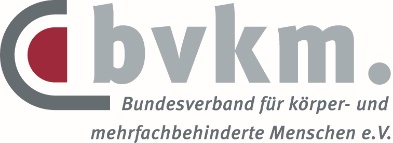 Anmeldung Fritz & FridaSchreib-Werkstatt Freitag, 20.11.20 / 16-17 UhrSamstag, 21.11.20 / 11-12:30 UhrSonntag, 22.11.20 / 11-12:30 UhrVorname und Name:      Meine Adresse:      E-Mail:      Telefon (falls wir Fragen haben):       Ich bin in einem Verein oder einer Einrichtung. Wenn ja, hier:       Ich werde am Computer mitmachen. Ich habe keinen Computer. Ich möchte alles auf Papier bekommen.Was ich noch sagen oder fragen möchte:      ------------------------------------------------------------------------------------------------------Bitte die Anmeldung bis zum 15. November 2020 zurücksendenals E-Mail an: info@bvkm.deoder als Brief: 	bvkmBrehmstr. 5-740239 Düsseldorf